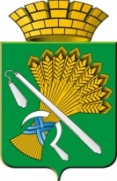 АДМИНИСТРАЦИЯ КАМЫШЛОВСКОГО ГОРОДСКОГО ОКРУГАР А С П О Р Я Ж Е Н И Еот 21.01.2020  № 13О признании утратившим силу распоряжения главы Камышловского городского округа от 15.03.2016 года № 68-Р «Об утверждении административного регламента предоставления муниципальной услуги «Предоставление земельных участков, государственная собственность на которые не разграничена, находящихся на территории Камышловского городского округа, и земельных участков, находящихся в муниципальной собственности, в безвозмездное пользование	 гражданам и юридическим лицам»	В связи с принятием постановления администрации Камышловского городского округа от 21.01.2020 № 35 «Об утверждении Административного регламента предоставления муниципальной услуги «Предоставление земельных участков, государственная собственность на которые не разграничена, находящихся на территории Камышловского городского округа, и земельных участков, находящихся в муниципальной собственности, в безвозмездное пользование гражданам и юридическим лицам», руководствуясь Уставом Камышловского городского округа,1. Признать утратившим силу распоряжение главы Камышловского городского округа от 15.03.2016 года № 68-Р. «Об утверждении административного регламента предоставления муниципальной услуги «Предоставление земельных участков, государственная собственность на которые не разграничена, находящихся на территории Камышловского городского округа, и земельных участков, находящихся в муниципальной собственности, в безвозмездное пользование гражданам и юридическим лицам»2. Контроль за исполнением настоящего распоряжения возложить на председателя комитета по управлению имуществом и земельным ресурсам администрации Камышловского городского округа Е.В. Михайлову.ГлаваКамышловского городского округа                                           А.В. Половников